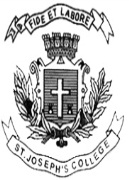  ST. JOSEPH’S COLLEGE (AUTONOMOUS), BENGALURU-27M.S.W - I SEMESTERSEMESTER EXAMINATION: OCTOBER 2021(Examination conducted in March 2022)SW 7321 - Health and Dynamics of BehaviorTime- 2 ½ hrs		                                     	               Max Marks-70This question paper contains TWO printed pages and THREE partsPart IAnswer any FIVE questions.							5 x 5 = 25	Define psychology and briefly explain the various perspective in psychology. Differentiate growth and development. What do you understand by the term ‘Community Diagnosis’? Give examples. Explain the developmental characteristics of adolescents. Highlight the characteristics of babyhood.Discuss Abraham Maslow’s Hierarchy of Needs theory with examples.What is the role of a social worker in the three levels of prevention? PART IIAnswer any THREE questions. 				                              3 X 10 = 30Discuss Psychoanalytic theory of personality. Elucidate the principles of human development. Differentiate neuroses and psychoses. Discuss the clinical features of any one major psychotic disorder.  Explain the signs, symptoms and prevention of any two communicable diseases. What is ICDS? Explain its role in care of mother and child and its impact on health.PART IIIAnswer any ONE question.					                   1 X 15 = 15Discuss the psychosocial development theory with examples. Define health and explain its dimensions and the role of social worker in a slum to promote health. 